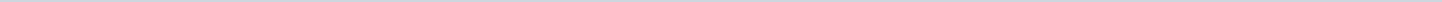 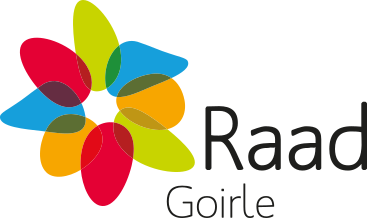 Gemeente GoirleAangemaakt op:Gemeente Goirle29-03-2024 09:01Raadsinformatiebrieven16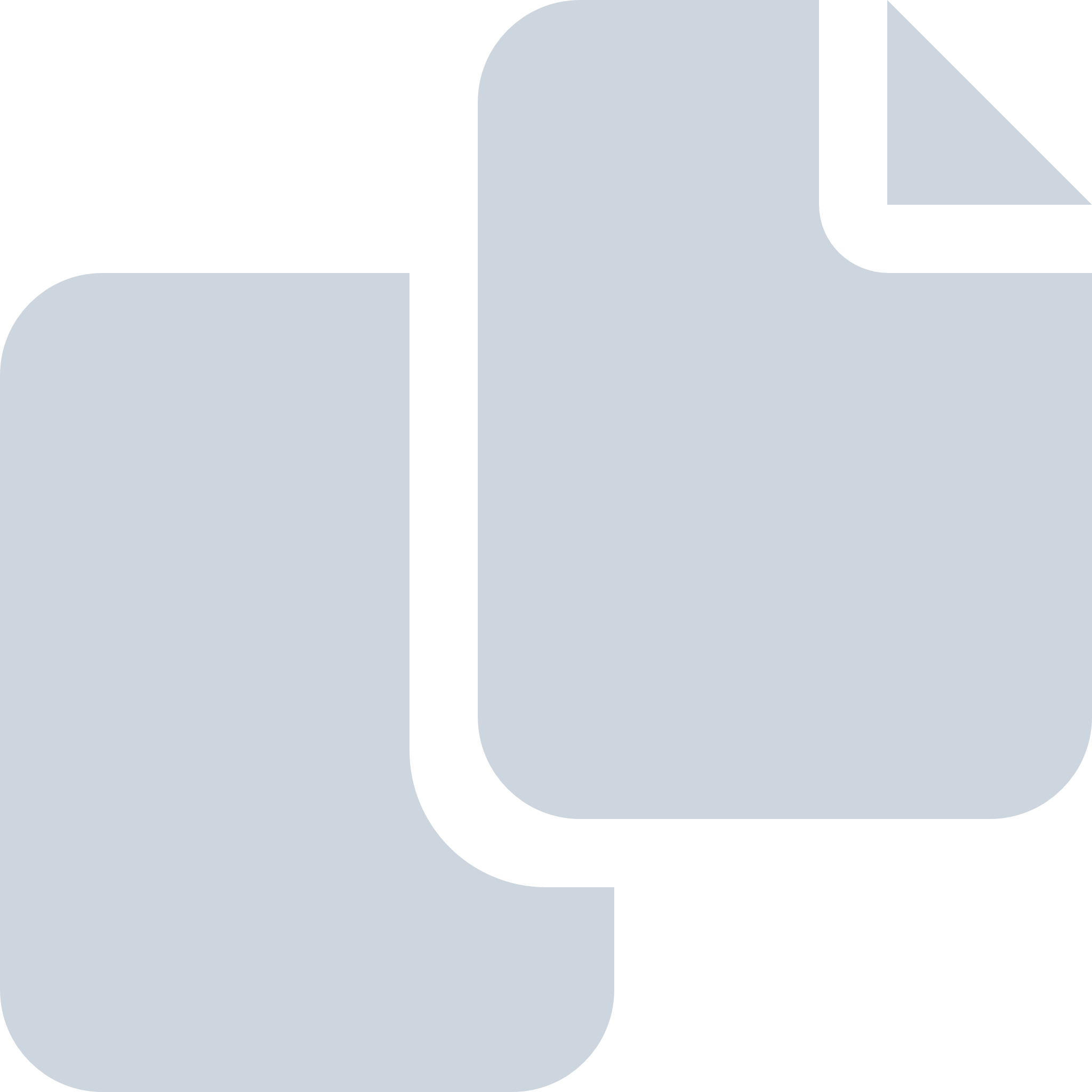 Periode: juli 2022#Naam van documentPub. datumInfo1.C1 Raadsinformatiebrief Afwijken prijsgrenzen woningbouwproject Dorpsstraat 52_Ome Neef Goirle21-07-2022PDF,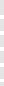 206,75 KB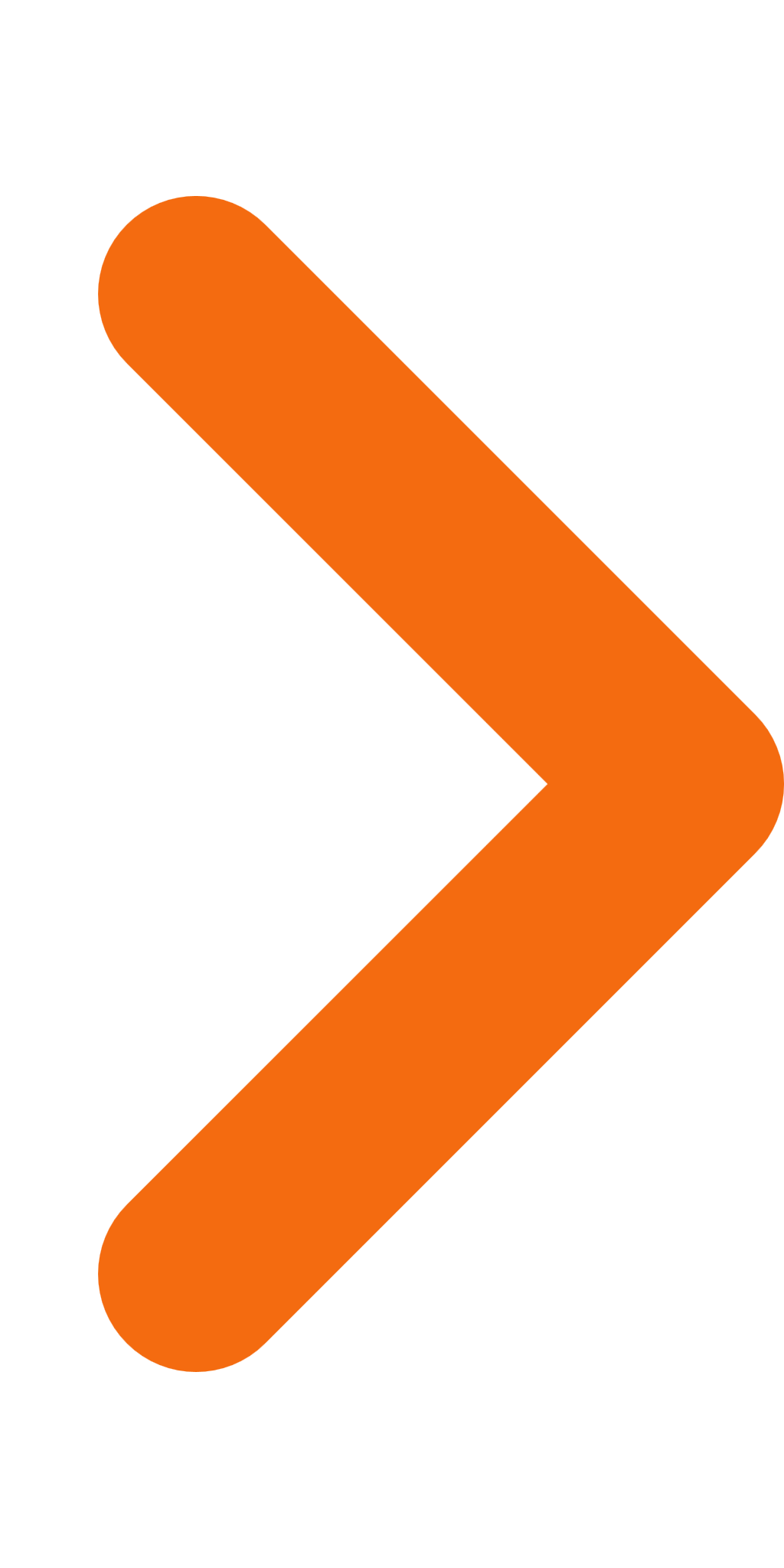 2.C1 Raadsinformatiebrief  Uitvoerinsprogramma college 2022-202621-07-2022PDF,171,93 KB3.C1 Raadsinformatiebrief 12-7-2022 - bestemmingsplan Leijoever15-07-2022PDF,169,76 KB4.C1 Bijlage bij raadsinformatiebrief 12-7-2022 bestemmingsplan Leijoever - 1d. Raadsinformatiebrief 21 december 202115-07-2022PDF,174,29 KB5.C1 Raadsinformatiebrief 12-7-2022 - toezichtsverslag archief en informatiebeheer14-07-2022PDF,169,33 KB6.C1 bijlage 1 bij raadsinformatiebrief 12-7-2022 - KPI verslag Archiefwet Goirle 2022 def.versie1.014-07-2022PDF,676,98 KB7.C1 Bijlage 2 bij raadsinformatiebrief 12-7-2022 - Kopie van Verbeterplan_Goirle 2022_concept214-07-2022PDF,102,23 KB8.C1 Bijlage raadsinformatiebrief 5-7-2022 - meicirculaire+gemeentefonds+2022+definitieve+versie+met+omslag14-07-2022PDF,2,52 MB9.C1 Raadsinformatiebrief 5-7-2022 - mei circulaire14-07-2022PDF,286,02 KB10.C1 Raadsinformatiebrief 12-7-2022 - Waarstaatjegemeente_RL12-07-2022PDF,238,36 KB11.C1 Bijlage bij raadsinformatiebrief 12-7-2022 Rapport Goirle Burgerpeiling (002)12-07-2022PDF,1,43 MB12.C1 Bijlage bij raadsinformatiebrief 11-7-2022 - Beoordelingskader12-07-2022PDF,247,23 KB13.C1 Bijlage bij raadsinformatiebrief 11-7-2022 Huisvesting arbeidsmigranten12-07-2022PDF,178,41 KB14.C1 Bijlage bij raadsinformatiebrief 11-7-2022 - toesturen beleidskader huisvesting arbeidsmigranten12-07-2022PDF,181,74 KB15.C1 Raadsinformatiebrief 11-7-2022 - toesturen brief Tilburg12-07-2022PDF,165,58 KB16.C1 Raadsinformatiebrief 1-7-2022 - Nieuwe inkoop en beleidsregels huishoudelijke ondersteuning (inclusief bijlagen)01-07-2022PDF,602,32 KB